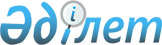 О внесении изменения в приказ Министра национальной экономики Республики Казахстан от 1 апреля 2015 года № 299 "Об утверждении Правил проведения комплексной вневедомственной экспертизы технико-экономических обоснований и проектно-сметной документации, предназначенных для строительства новых, а также изменения (реконструкции, расширения, технического перевооружения, модернизации и капитального ремонта) существующих зданий и сооружений, их комплексов, инженерных и транспортных коммуникаций независимо от источников финансирования"Приказ и.о. Министра промышленности и строительства Республики Казахстан от 6 октября 2023 года № 22. Зарегистрирован в Министерстве юстиции Республики Казахстан 11 октября 2023 года № 33539
      ПРИКАЗЫВАЮ:
      1. Внести в приказ Министра национальной экономики Республики Казахстан от 1 апреля 2015 года № 299 "Об утверждении Правил проведения комплексной вневедомственной экспертизы технико-экономических обоснований и проектно-сметной документации, предназначенных для строительства новых, а также изменения (реконструкции, расширения, технического перевооружения, модернизации и капитального ремонта) существующих зданий и сооружений, их комплексов, инженерных и транспортных коммуникаций независимо от источников финансирования" (зарегистрирован в Реестре государственной регистрации нормативных правовых актов за № 10722) следующее изменение:
      в Правилах проведения комплексной вневедомственной экспертизы технико-экономических обоснований и проектно-сметной документации, предназначенных для строительства новых, а также изменения (реконструкции, расширения, технического перевооружения, модернизации и капитального ремонта) существующих зданий и сооружений, их комплексов, инженерных и транспортных коммуникаций независимо от источников финансирования, утвержденных указанным приказом:
      пункт 59 изложить в следующей редакции:
      "59. После принятия решения уполномоченным органом по делам архитектуры, градостроительства и строительства об отнесении рассматриваемого объекта к объектам строительства, требующего особого регулирования и (или) градостроительной регламентации, заказчиком разрабатывается Индивидуальный план, который содержит:
      1) этапы и сроки разработки ПСД и получение согласований (с указанием согласующих организаций), с приложением графика;
      2) сроки и объемы представления ПСД на экспертизу, с приложением графика, согласованного экспертной организацией;
      3) сроки выдачи поэтапных локальных экспертных заключений по каждому этапу;
      4) срок выдачи сводного заключения экспертизы;
      5) сроки строительства и получения согласований, разрешений (с указанием согласующих организаций), с приложением графика;
      6) уведомление органов, осуществляющих государственный архитектурно-строительный контроль, о начале производства строительно-монтажных работ согласно Закону Республики Казахстан "О разрешениях и уведомлениях";
      7) другие мероприятия по усмотрению заказчика.".
      2. Комитету по делам строительства и жилищно-коммунального хозяйства Министерства промышленности и строительства Республики Казахстан в установленном законодательством порядке обеспечить:
      1) государственную регистрацию настоящего приказа в Министерстве юстиции Республики Казахстан; 
      2) размещение настоящего приказа на интернет-ресурсе Министерства промышленности и строительства Республики Казахстан. 
      3. Контроль за исполнением настоящего приказа возложить на курирующего вице-министра промышленности и строительства Республики Казахстан.
      4. Настоящий приказ вводится в действие по истечении десяти календарных дней после дня его первого официального опубликования.
					© 2012. РГП на ПХВ «Институт законодательства и правовой информации Республики Казахстан» Министерства юстиции Республики Казахстан
				
      исполняющий обязанностиМинистра промышленностии строительстваРеспублики Казахстан

И. Оспанов
